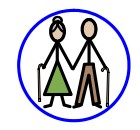 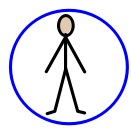 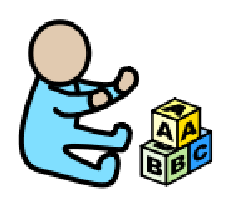 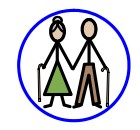 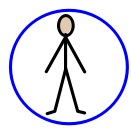 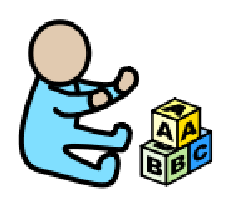 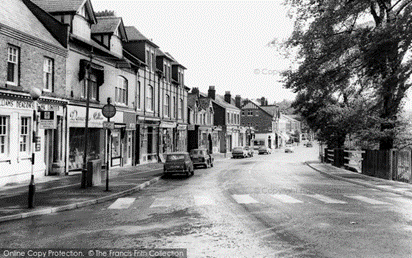 Wartime Life When your grandparents were little When your parents/carers were little Your childhood Key ConceptsKey ConceptsDaily life(Past times)	Know the similarities and differences between times in the past and compare to their own experiences Links with other subjects PSHE – relationships, growing and changingGeography – hot and cold climates, contrasting locality (seaside)Reading – finding information, extracting meaning, compare and contrastMaths – time, ordering and sequencing